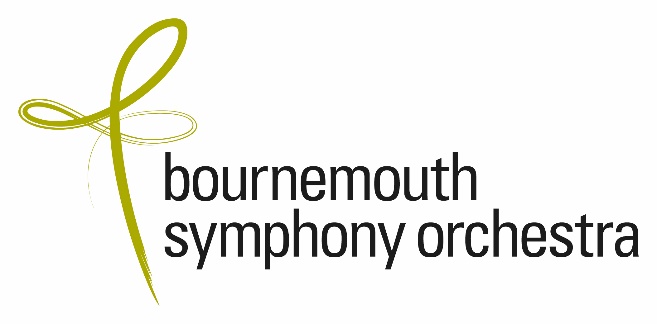 BSO@Home Tech InformationHints on how to get the best from the BSO Digital LivestreamsWe shall be streaming our concerts live from Lighthouse using Vimeo as the streaming host service. We have created special pages which will contain the embedded video which can only be accessed if you have purchased a digital ticket and have logged into your personal account on the BSO website.For the best streaming experience we would recommend using a wired connection between your computer/tablet/phone and your TV. This provides the most reliable connection and also the best options for streaming quality and resolution as many wireless (Bluetooth) solutions can be less reliable and you then need to spend time re-connecting. We are therefore concentrating on wired solutions in greater detail but will list below other options that are workable if you have the correct hardware/software (Apps) and are used to streaming in that method.Connection to TV via PC or laptopThe easiest and quickest way to connect to your TV from your laptop or PC is using an HDMI cable which are readily available from various shops or online (see Amazon example via the link below)https://www.amazon.co.uk/AmazonBasics-High-Speed-Ultra-HDMI-Cable/dp/B014I8SIJY/ref=sr_1_1_sspa?crid=COTTA3LMBZ1P&dchild=1&keywords=hdmi+cable&qid=1598271748&sprefix=hdmi%2Caps%2C378&sr=8-1-spons&psc=1&spLa=ZW5jcnlwdGVkUXVhbGlmaWVyPUEyVDBQNEY5UFI1UFkyJmVuY3J5cHRlZElkPUEwNDQ5MTQ2MlJZUkpIRjhCVU5TRSZlbmNyeXB0ZWRBZElkPUEwOTczMDQ2MU5FV0VWQzBRWTZMUSZ3aWRnZXROYW1lPXNwX2F0ZiZhY3Rpb249Y2xpY2tSZWRpcmVjdCZkb05vdExvZ0NsaWNrPXRydWU=Most recent PCs/laptops have an HDMI output as shown below. Simply connect the cable to this and then connect to one of the HDMI inputs in the back of your TV in a similar way in which you would connect a DVD/BluRay player – most modern LCD TVs have several of these to choose from.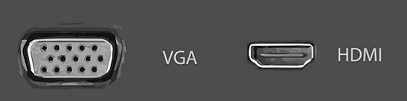 Once this is complete your TV should recognise the output from the computer but you might need to check your display settings if you cannot see your PC screen on the TV. It is usually best to have your PC on first before you plug into the TV as it is more likely to find the signal automatically. If you still cannot see your PC screen then check that you have picked the correct HDMI source on your TV remote using the button marked with the symbol shown below.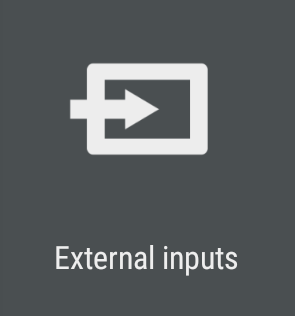 If all this is working you should get both video and audio coming through your TV. Of course you can enhance the stereo sound better if you also link to your HIFI/stereo system. You may already have your TV connected in this way (or have a Soundbar as part of your home cinema set-up), but if not then we recommend you connect to your stereo amplifier via an AUX input using the audio out phono sockets on the back of the TV (see Amazon example via the link below)https://www.amazon.co.uk/AmazonBasics-2-Male-RCA-Audio-Cable-Black/dp/B01D5H8P0G/ref=sr_1_1_sspa?crid=YMKLJ3FCRYKU&dchild=1&keywords=phono+to+phono+cable&qid=1598273115&sprefix=phono+to+%2Caps%2C962&sr=8-1-spons&psc=1&spLa=ZW5jcnlwdGVkUXVhbGlmaWVyPUExQVJONFVFSzc2Q0hZJmVuY3J5cHRlZElkPUEwNTE5NDMyMzBaNDVYMEpXMU9ZRyZlbmNyeXB0ZWRBZElkPUEwOTc3NDU4MUFLODFTNFZOOU8yWSZ3aWRnZXROYW1lPXNwX2F0ZiZhY3Rpb249Y2xpY2tSZWRpcmVjdCZkb05vdExvZ0NsaWNrPXRydWU=Then select AUX on your stereo and you should get full stereo sound.Some older TVs have a headphone jack socket. You can also use this method to connect to your stereo system using a cable like this:https://www.amazon.co.uk/UGREEN-Headphone-Controller-Amplifier-Gold-plated-Black/dp/B07M65XV7K/ref=sr_1_17?dchild=1&keywords=stereo+jack+to+2+mono+phono+cable&qid=1598271864&sr=8-17You could also use the above type of cable to connect directly from the headphone socket on your PC/laptop to your HIFI/stereo. However please note that you may have difficulties in keeping the video and audio streams in sync.If you have an older PC you can use the VGA video output into your TV as shown above. Some TVs also have a VGA input but if not you will need to use a VGA to HDMI convertor like this:https://www.amazon.co.uk/Benfei-Input-Adapter-Support-Resolution/dp/B07K14NR8P/ref=sr_1_2_sspa?crid=3FHH17VDFJ2RM&dchild=1&keywords=vga+to+hdmi+converter&qid=1598273516&sprefix=vga+to+%2Caps%2C862&sr=8-2-spons&psc=1&spLa=ZW5jcnlwdGVkUXVhbGlmaWVyPUFTWDc2NExMNVFZMFImZW5jcnlwdGVkSWQ9QTA1OTE1NDU5WExVVDFGRU1GTlUmZW5jcnlwdGVkQWRJZD1BMDQ1MjY5MTJQRVhKUFcyNU81Q0Mmd2lkZ2V0TmFtZT1zcF9hdGYmYWN0aW9uPWNsaWNrUmVkaXJlY3QmZG9Ob3RMb2dDbGljaz10cnVlYou would also need to connect sound via the headphone socket as described above.Connection to TV via iPad or iPhoneYou can connect to a TV from an iPad or iPhone in a similar way as from a PC. Again you use an HDMI cable but you will also require a special Apple Lightning Digital AV adaptor like this:https://www.amazon.co.uk/Apple-Lightning-Digital-AV-Adapter/dp/B009WHV3BM/ref=sr_1_3?crid=OLT7ZQLZZAOO&dchild=1&keywords=apple%2Bhdmi%2Badapter&qid=1598273757&sprefix=apple%2B%2Caps%2C311&sr=8-3&th=1Once connected the TV should automatically find the source and display the device home screen. Then simply stream from the BSO website. If you do not connect automatically check the HDMI input source using your TV remote.Connection to TV via Android phone or tabletYou can connect to a TV from an Android mobile device (such as a Samsung Galaxy phone) in a similar way as from a PC. You will need to use an HDMI to USB C cable or a special adaptor like this:https://www.amazon.co.uk/Adapter-Thunderbolt-Compatible-MacBook-Samsung-Grey/dp/B07HSY63VQ/ref=redir_mobile_desktop?ie=UTF8&aaxitk=jKXaUQzI1bVd59cms4wnDQ&hsa_cr_id=3519690400702&pd_rd_r=48475130-7772-40bd-a6cf-b91be18a116f&pd_rd_w=sXHZx&pd_rd_wg=yOheO&ref_=sbx_be_s_sparkle_mcd_asin_1_titlePlease note that some older Android phones may not work using this connection.Wireless connection options that you might wish to tryThere are a number of ways that you might want to try or already know about Amazon Firestick:  You will also need to download the Amazon Silk web browser. You can then open a simple web browser, go to www.bsolive.com and click on the links directly on your TV. If you use this then we would advise that you bookmark the web address so you don’t have to keep typing it in each time which can be frustrating on a TV remote.Google Chromecast:  At the moment we do not support simple casting from a mobile device, only from a PC where you can cast the whole Google Chrome tab. We are working with Vimeo to see if they might soon develop casting from the embedded video on our website. You will need to purchase a Chromecast dongle which you can then plug into a spare HDMI socket on your TV.Your SMART TV might also have a built-in web browser. However these do tend to be rather clunky and not particularly user-friendly. There are also a number of mobile Apps that might be called “Video and TV Cast” or “Screen Mirroring” but as we stated at the beginning, these do not have such reliability as a cabled solution.Other website links giving further help and informationHere are a few links to website and videos that might also help:https://helpdeskgeek.com/how-to/how-to-connect-a-phone-or-tablet-to-your-tv-via-usb/https://youtu.be/E8azb_G9Y-Uhttps://youtu.be/b04158515vQhttps://youtu.be/HLE_Qcy3z50